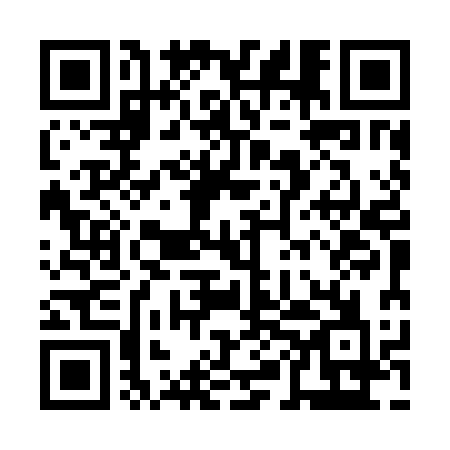 Ramadan times for Coulter, Manitoba, CanadaMon 11 Mar 2024 - Wed 10 Apr 2024High Latitude Method: Angle Based RulePrayer Calculation Method: Islamic Society of North AmericaAsar Calculation Method: HanafiPrayer times provided by https://www.salahtimes.comDateDayFajrSuhurSunriseDhuhrAsrIftarMaghribIsha11Mon6:376:378:041:545:517:447:449:1112Tue6:356:358:021:535:527:467:469:1313Wed6:336:338:001:535:547:477:479:1414Thu6:316:317:581:535:557:497:499:1615Fri6:296:297:561:535:567:507:509:1816Sat6:266:267:541:525:577:527:529:1917Sun6:246:247:521:525:597:537:539:2118Mon6:226:227:501:526:007:557:559:2319Tue6:206:207:481:516:017:567:569:2420Wed6:176:177:451:516:027:587:589:2621Thu6:156:157:431:516:037:597:599:2822Fri6:136:137:411:516:058:018:019:2923Sat6:116:117:391:506:068:028:029:3124Sun6:086:087:371:506:078:048:049:3325Mon6:066:067:351:506:088:058:059:3526Tue6:036:037:331:496:098:078:079:3627Wed6:016:017:311:496:108:088:089:3828Thu5:595:597:281:496:128:108:109:4029Fri5:565:567:261:486:138:128:129:4230Sat5:545:547:241:486:148:138:139:4431Sun5:525:527:221:486:158:158:159:451Mon5:495:497:201:486:168:168:169:472Tue5:475:477:181:476:178:188:189:493Wed5:445:447:161:476:188:198:199:514Thu5:425:427:141:476:198:218:219:535Fri5:395:397:121:466:208:228:229:556Sat5:375:377:101:466:218:248:249:567Sun5:355:357:081:466:228:258:259:588Mon5:325:327:051:466:248:278:2710:009Tue5:305:307:031:456:258:288:2810:0210Wed5:275:277:011:456:268:308:3010:04